		Accord		Concernant l’adoption de Règlements techniques harmonisés de l’ONU applicables aux véhicules à roues et aux équipements et pièces susceptibles d’être montés ou utilisés sur les véhicules à roues et les conditions de reconnaissance réciproque des homologations délivrées conformément à ces Règlements*(Révision 3, comprenant les amendements entrés en vigueur le 14 septembre 2017)_______________		Additif 121 : Règlement ONU no 122		Amendement 6Complément 6 à la version originale du Règlement − Date d’entrée en vigueur : 
25 septembre 2020 :		Prescriptions uniformes concernant l’homologation des véhicules des catégories M, N et O en ce qui concerne leur système de chauffage Le présent document est communiqué uniquement à titre d’information. Le texte authentique, juridiquement contraignant, est celui du document ECE/TRANS/WP.29/2020/23.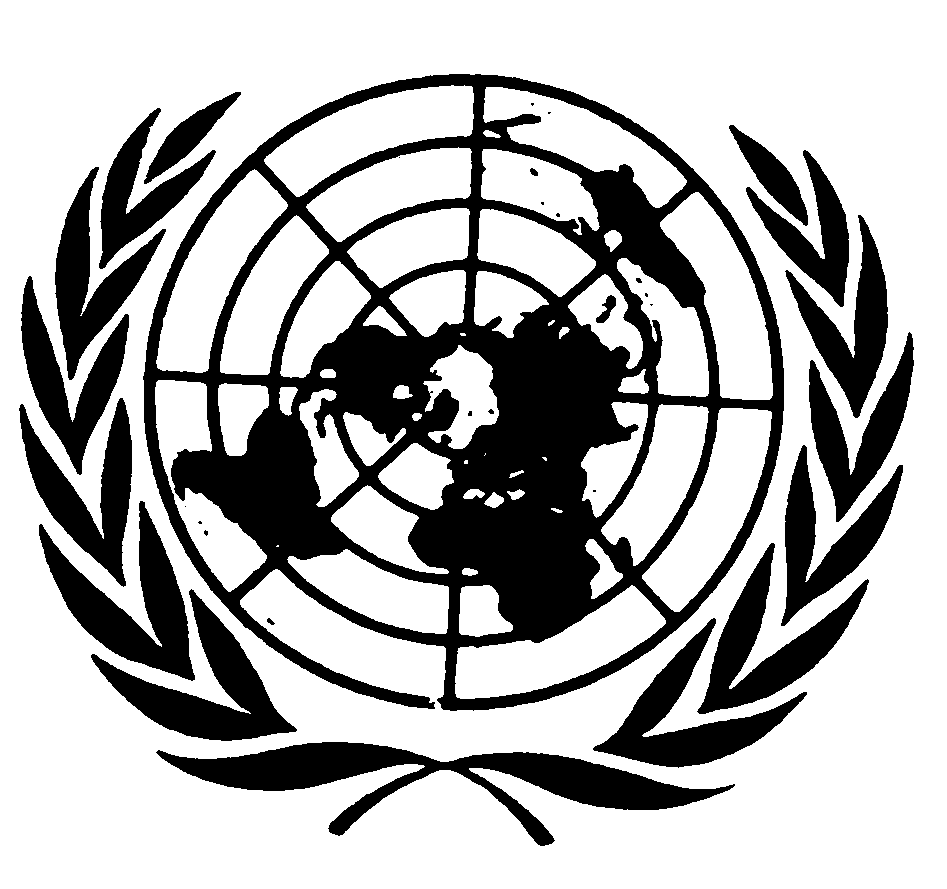 Paragraphe 6.2.1, tableau, lire :«…».E/ECE/324/Rev.2/Add.121/Amend.6−E/ECE/TRANS/505/Rev.2/Add.121/Amend.6E/ECE/324/Rev.2/Add.121/Amend.6−E/ECE/TRANS/505/Rev.2/Add.121/Amend.62 novembre 2020Système de chauffageCatégorie de véhiculeAnnexe 4
Qualité de l’airAnnexe 5
TempératureAnnexe 6
ÉchappementAnnexe 8
Sécurité GPL………………Pompe à chaleurVoir note 2MOuiPompe à chaleurVoir note 2NOuiPompe à chaleurVoir note 2OOui